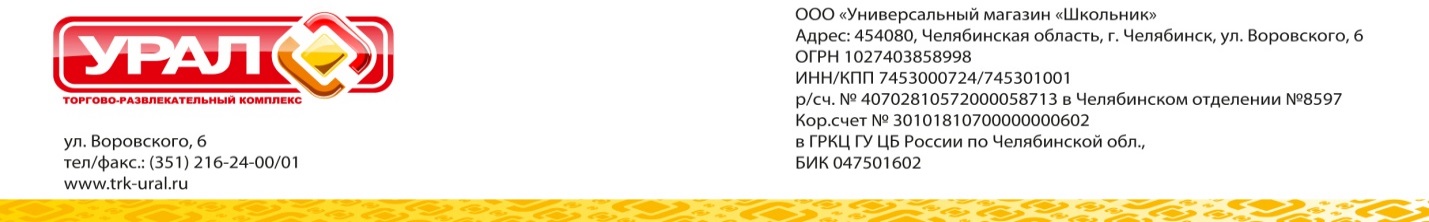 УТВЕРЖДАЮ:Генеральный директорООО «УМ «Школьник»			                                                  	 ____________ Шумакова Э.А. 			                                                                        «31» декабря 2018г.ПРАВИЛА ПОЛЬЗОВАНИЯ ПОДЗЕМНЫМ ПАРКИНГОМ ООО "УМ "Школьник"(ТОРГОВО-РАЗВЛЕКАТЕЛЬНОГО КОМПЛЕКСА «УРАЛ»)  
Настоящие правила определяют порядок оказания услуг по предоставлению парковочных мест для легкового автомобильного транспорта (далее - транспортных средств) на подземной парковке в Торгово-развлекательном комплексе «Урал», расположенной по адресу: г. Челябинск, ул. Воровского, д. 6 (далее - Паркинг), с выездом на улицу Красная, расценки и ответственность за нарушение настоящих Правил.Организатором подземного паркинга в Торгово-развлекательном комплексе «Урал» является ООО «УМ «Школьник».Общие положения.Клиент, получая Парковочный талон и въезжая на территорию Паркинга подтверждает получение оферты Администрации на заключение публичного договора оказания Услуг, предполагающего возложение на Клиента указанных в настоящих Правилах обязанностей.Паркинг ТРК «Урал» осуществляет допуск автомобилей на парковку в автоматическом режиме с использованием системы «Парк-Тайм».На въезде в паркинг оборудовано место автоматического опознавания автотранспортного средства, в связи с чем перед воротами паркинга обязательна остановка автомобиля (для сработки автоматики, поднятия въездных ворот, а также во избежание наезда на опускающиеся ворота). Зона находится на расстоянии 1 м перед въездными воротами и установлен знак 2.5 «Stop».В связи с автоматическим контролем въезда автомобилей ЗАПРЕЩЕНО:-  въезд транспортных средств высотой более – 2.10м, длиной - более 5.00м; - въезд транспортных средств, находящихся   в аварийном состоянии, со значительными кузовными повреждениями или на буксире с прицепами и негабаритным грузом; - въезд транспортных средств в излишне загрязненном состоянии, а также со снежным покровом.Администрация не несет ответственность в случае причинения шлагбаумом и воротами вреда или ущерба клиенту, или его имуществу; 1.1 Режим работы Паркинга: круглосуточно.1.2.  Руководство   охранного предприятия ООО «Витязь-7» входят в состав Администрации, требования охранного предприятия, предъявляемые к владельцам транспортных средств и другим посетителям Паркинга, в рамках Договора «Об охране ТРК и управлении Паркингом» обязательны для исполнения.1.3. Размещение транспортного средства на территории Паркинга, не является заключением договора хранения.1.4. Организатор Паркинга, служба охраны не несут ответственности за утрату (хищение), повреждения или нарушение комплектности транспортных средств, за утрату (хищение) иного имущества, размещенного, в том числе оставленного в транспортных средствах на территории Паркинга 1.5. По требованию уполномоченного работника Организатора Паркинга либо сотрудника службы охраны, клиент обязан предоставить документ, удостоверяющий его личность, и документ подтверждающий право собственности (пользования, распоряжения) на транспортное средство.    1.6. Каждое открытие шлагбаума позволяет проехать ТОЛЬКО ОДНОМУ транспортному средству. Организатор Паркинга не несет ответственность в случае причинения шлагбаумом и воротами вреда или ущерба клиенту, или его имуществу. 1.7. Паркинг является неохраняемым, территория Паркинга контролируется видеокамерами, ведется видеонаблюдение с фиксацией нарушений.2. Порядок пользования Паркингом.2.1. Для въезда на территорию парковки:Нажмите кнопку на въездной стойке и получите парковочную карту;После получения Парковочного талона Клиент обязан дождаться открытия шлагбаума и убедившись в отсутствии помехи для движения/безопасности движения и при отсутствии «запрещающего сигнала» заехать на территорию Паркинга. Каждое открытие шлагбаума позволяет проехать только одному транспортному средству. Парковочную карту сохраните до выезда с парковки.2.2.  Выезд с территории Паркинга осуществляется по парковочным талонам (картам), путем установки талона (карты) в выездной терминал. В случае превышения временного лимита пребывания на Паркинге, оплата осуществляется через кассира парковки. 2.3.  Скорость движения по Паркингу - не более 5 км/ч.На территории Паркинга ЗАПРЕЩЕНО:- нарушать правила дорожного движения, дорожные знаки, сигналы светофора.- подача звуковых сигналов.- ставить автомобили в проездах и у ворот, на спусках на -2 уровень и перед ними.- стоянка транспортного средства с работающим двигателем;- вождение транспортных средств лицами, не имеющими документов на право управления;- блокировка проездов, пешеходных дорожек, эвакуационных выходов; - курение, в том числе электронных сигарет и кальянов, распитие спиртных напитков и пива, а также изготавливаемых на его основе напитков;- мойка, протирка, чистка транспортных средств от снежного покрова и грязи;-использование зарядных и пусковых электроприборов и устройств автономного и стационарного исполнения в помещении паркинга.- парковка одного транспортного средств более чем на одном парковочном месте;- фото- и видеосъемка без согласования с Администрацией ТРК «УРАЛ»; и ООО "УМ "Школьник"- ремонт, техническое обслуживание транспортного средства (замена и доливка жидкостей, масел; замена аккумуляторов; замена, подкачка колёс, тонировка и растонировка стекол и т.д.). - неисправное транспортное средство должно быть немедленно удалено с территории паркинга силами и за счет владельца;Штраф за мойку, протирку, чистку, ремонт, техническое обслуживание транспортного средства 5000 рублей.2.5.  При несанкционированном нахождении транспортного средства на территории Паркинга Администрация оставляет за собой право досмотра и эвакуации транспортного средства в установленном порядке. 2.6.  Движение в Паркинге осуществляется исключительно в соответствии с нанесенной дорожной разметкой и установленными указателями или указаниями регулировщика.2.7.  За повреждение или кражу транспортного средства, а также за сохранность вещей, хранящихся в транспортном средстве Администрация Паркинга, ответственности не несет.3. Расценки на услуги Паркинга.3.1. Расценки на услуги паркинга размещены на стенде «Уголок покупателя» и могут изменяться на основании приказа руководства ООО «УМ «Школьник»3.2.  Первый час парковки -  БЕСПЛАТНО. Последующие минуты и часы -  60 рублей. Если Вы посетили кинотеатр – предъявите билеты, для Вас ТРИ ЧАСА парковки – БЕСПЛАТНО, Одни сутки – 370 рублей. Мототехника: мопеды, скутера, мотоциклы, квадроциклы 1 сутки – 110 рублей. 3.3. Данные расценки действуют ежедневно.3.4. Льготы отсутствуют.3.5. Перерасчет и (или) возврат денежных средств по месячным абонементам НЕ производится и НЕ возвращается.4. Ответственность за нарушение правил пользования Паркингом.4.1.  В случае повреждения/уничтожения имущества ООО "УМ "Школьник" виновное лицо обязано возместить причиненный ущерб по требованию Администрации на основании составленного акта и в соответствии со ст. 12 Гражданского кодекса РФ.4.2. В случае нарушения владельцами транспортных средств настоящих Правил, Администрация оставляет за собой право на отказ в предоставлении услуг Паркинга.3.3.  За порчу или утерю парковочного талона (карты) предусмотрен штраф в размере 500 (Пятьсот) рублей.4.4.  Отказ от оплаты услуг Паркинга, оплаты штрафа за утерю парковочного талона (карты), является основанием удержания транспортного средства до исполнения установленных обязательств.4.6.  Прочие отношения регулируются законодательством РФ.Исп. Лепихина Е.В. __________ЛИСТ ОЗНАКОМЛЕНИЯС ПРАВИЛАМИ ПОЛЬЗОВАНИЯ ПОДЗЕМНЫМ ПАРКИНГОМ ООО "УМ "Школьник"п/пВладелецФ.И.О.Автомобиль (Марка, гос/номер)Контактный телефонДатаПодпись1.2.3.4.5.6.7.8.9.10.11.12.13.14.15.